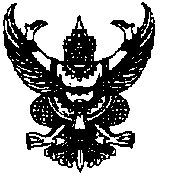 				ประกาศองค์การบริหารส่วนตำบลบ้านเนินเรื่อง  รายงานผลการปฏิบัติงานตามแผนปฏิบัติการจัดซื้อจัดจ้างประจำปีงบประมาณ พ.ศ. 2561……………………………………………….		ด้วยองค์การบริหารส่วนตำบลบ้านเนิน  ได้จัดทำรายงานผลการปฏิบัติงานตามแผนปฏิบัติการจัดซื้อจัดจ้าง  ประจำปีงบประมาณ พ.ศ. 2561  ตามประกาศคณะกรรมการตรวจเงินแผ่นดิน  เรื่อง  การจัดทำแผนปฏิบัติการจัดซื้อจัดจ้าง พ.ศ. 2546  เรียบร้อยแล้ว		องค์การบริหารส่วนตำบลบ้านเนิน  จึงขอประกาศให้ประชาชนทั่วไปได้รับทราบรายงานผลการปฏิบัติงานตามแผนปฏิบัติการจัดซื้อจัดจ้าง  ประจำปีงบประมาณ พ.ศ. 2561  ดังมีรายละเอียดแนบท้ายประกาศนี้		จึงประกาศให้ทราบโดยทั่วกัน					ประกาศ  ณ  วันที่   7  พฤศจิกายน  พ.ศ.  2561						      (นายประดิษฐ์  แย้มอิ่ม)					       นายกองค์การบริหารส่วนตำบลบ้านเนิน